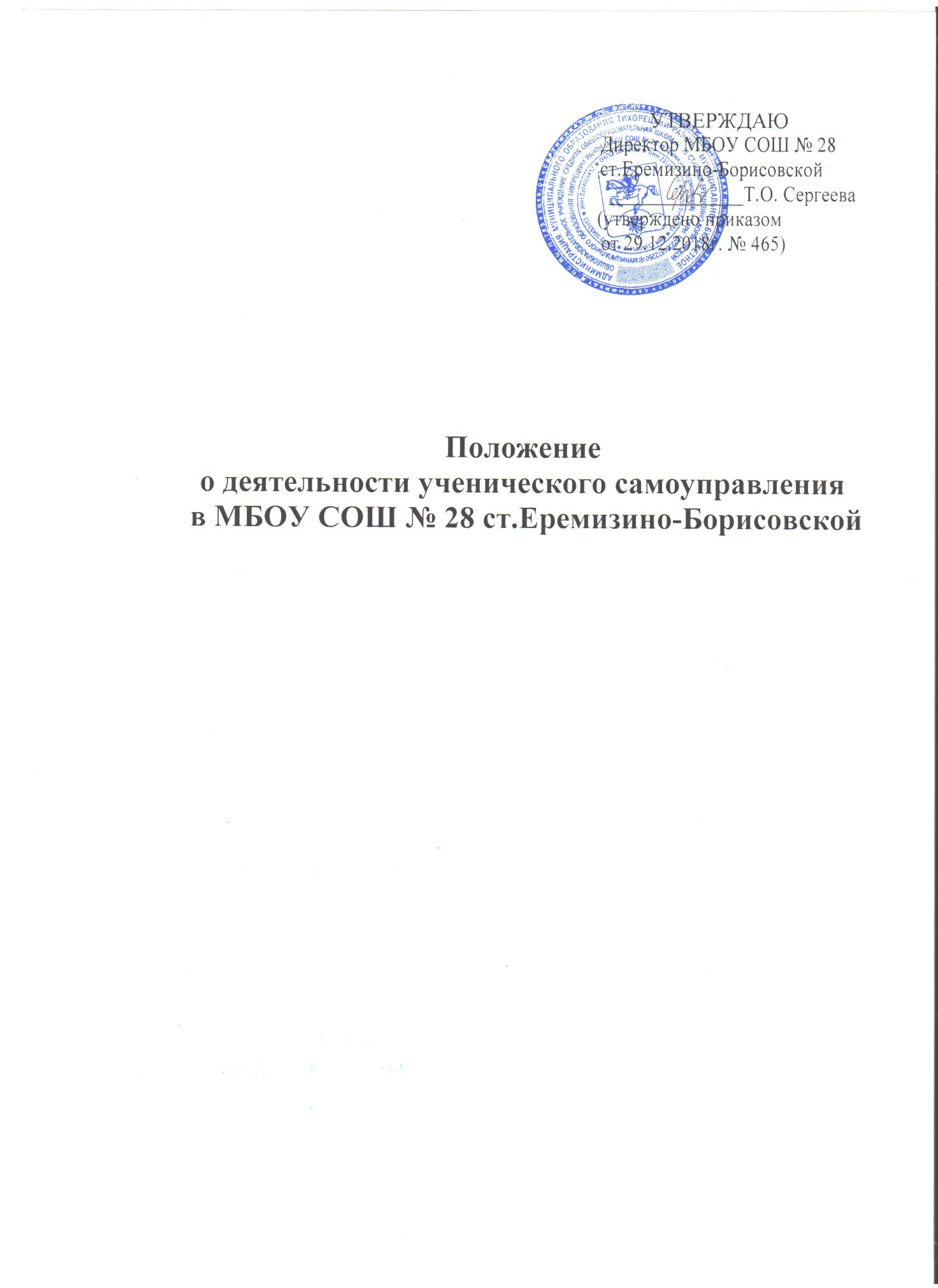 1.  Общие положенияПоложение о деятельности ученического самоуправления                            в МБОУ СОШ № 28 ст.Еремизино-Борисовской (далее – положение) является одним из инструментов воспитания нравственной личности, способной к самореализации и самоадаптации в социуме. Ученическое самоуправление в МБОУ СОШ № 28 ст.Еремизино-Борисовской – это форма организации жизнедеятельности коллектива обучающихся, обеспечивающая развитие их самостоятельности в принятии и реализации решений для достижения общественно значимых целей.Целью развития ученического самоуправления является формирование гражданской культуры, активной гражданской позиции обучающихся, содействие развитию их самостоятельности, способности 
к самоорганизации и саморазвитию, формирование у обучающихся умений 
и навыков самоуправления, подготовка их к компетентному и ответственному участию в жизни общества.Основными задачами ученического самоуправления являются:выявление и поддержка обучающихся с активной жизненной позицией;поддержка ученического самоуправления и повышение роли организаций обучающихся в управлении учебно-воспитательным процессом;представление интересов обучающихся в процессе управления гимназией; поддержка и развитие инициатив обучающихся;защита прав обучающихся;создание условий для реализации творческого потенциала обучающихся;развитие у участников органов ученического самоуправления умения аргументировано отстаивать свое мнение на основе толерантного общения; развитие межшкольного взаимодействия;привлечение обучающихся к участию в общественно-политической жизни школы, района, края, приобретение опыта управленческой и организаторской деятельности.Функции ученического самоуправления:самоактивизация – вовлечение как можно большего числа обучающихся 
в решение управленческих проблем, систематическую работу по включению  их в новые сферы деятельности;организационное саморегулирование – способность участников коллектива самостоятельно изменять свою структуру с целью более успешного решения организационных задач;коллективный самоконтроль – самоанализ своей деятельности и поиск более эффективных решений поставленных задач;организация и проведение школьных мероприятий и мероприятий муниципального и краевого уровня;взаимодействие с общественными организациями.2.Организаторы деятельности ученического самоуправления                          в МБОУ СОШ № 28 ст.Еремизино-Борисовской2.1.Организаторами деятельности ученического самоуправления 
в МБОУ СОШ № 28 ст.Еремизино-Борисовской (далее – организаторы) являются:администрация МБОУ СОШ № 28 ст.Еремизино-Борисовской, 2.2. Организаторы осуществляют следующие функции:2.2.1.Администрация осуществляет координацию работы по подготовке и проведению выборов лидера (президента) МБОУ СОШ № 28 ст.Еремизино-Борисовской и членов ученического Совета (далее – выборы) согласно положению о проведении выборов (прилагается). 2.2.2.Создаёт благоприятные условия для деятельности инициативных 
и творческих обучающихся гимназии;2.2.3.Заместитель директора по воспитательной работе формирует ученический Совет  и Совет командиров классов из числа лидеров классов и обеспечивает своевременное проведение их заседаний 1 раз 
в  месяц; 2.2.4. Организует проведение школьных и межшкольных мероприятий.3. Органы ученического самоуправленияи порядок их формирования3.1. Ученический Совет в МБОУ СОШ № 28 ст.Еремизино-Борисовской (далее – ученический Совет) является органом ученического самоуправления, призванным активно содействовать становлению сплоченного коллектива, формированию у каждого обучающегося сознательного и ответственного отношения к своим правам и обязанностям, который создается по инициативе обучающихся.Цель ученического Совета – реализация права обучающихся на участие в управлении в МБОУ СОШ № 28 ст.Еремизино-БорисовскойЗадачи ученического Совета:представление интересов обучающихся в процессе управления в МБОУ СОШ № 28 ст.Еремизино-Борисовскойподдержка и развитие инициатив обучающихся в МБОУ СОШ № 28 ст.Еремизино-Борисовскойзащита прав обучающихся; обеспечение отношений сотрудничества между учителями и обучающимися;демократизация и совершенствование учебно-воспитательного процесса.Функции ученического Совета.Ученический Совет:выступает от имени обучающихся при решении вопросов жизни в МБОУ СОШ № 28 ст.Еремизино-Борисовской: изучает и формулирует мнение обучающихся, представляет их позицию в органах управления гимназии, разрабатывает предложения по совершенствованию учебно-воспитательного процесса;содействует реализации инициатив обучающихся во внеучебной деятельности: изучает интересы и потребности обучающихся в сфере внеучебной деятельности, создает условия для их реализации;содействует разрешению конфликтных вопросов: участвует в решении проблем в МБОУ СОШ № 28 ст.Еремизино-Борисовской, согласовании интересов обучающихся, учителей и родителей, организует работу по защите прав обучающихся.Срок полномочий лидера (президента) общеобразовательной организации и членов ученического Совета – один учебный год.Выборы осуществляются на основе всеобщего равного и прямого избирательного права при тайном голосовании.Лидер (президент) МБОУ СОШ № 28 ст.Еремизино-Борисовской имеет право назначить двух заместителей из числа членов ученического Совета на очередном заседании Совета.Лидер (президент) в МБОУ СОШ № 28 ст.Еремизино-Борисовской  отчитывается перед обучающимися и педагогами общеобразовательной организации о работе ученического Совета по окончанию учебного года на общем собрании общеобразовательной организации. Ученический Совет МБОУ СОШ № 28 ст.Еремизино-Борисовской  действует на основании положения об ученическом Совете муниципального образования, которое разрабатывается и утверждается ученическим Советом муниципального образования и согласовывается с органом местного самоуправления, осуществляющим управление в сфере молодежной политики и органом местного самоуправления, осуществляющим управление в сфере образования, территориальной избирательной комиссией (избирательной комиссией муниципального образования) Краснодарского края. 